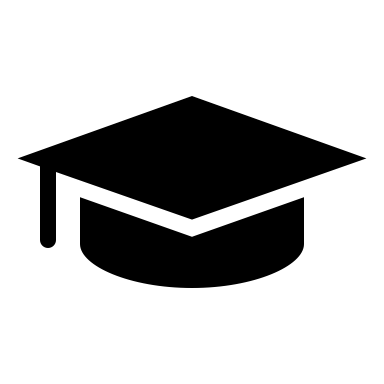 Graduation:		Tuesday, May 24, 2022 at 7:00 p.m.				Schottenstein Center	Senior Fee:		$60 Payable by Cash, Check or Money Order made out to RHS and given to your  Academy Secretary.You can also pay online (please note that there is a $4 fee for paying online) at:https://reynoldsburg-high-school.ticketleap.com/admin/events/rhs-2022-senior-fee/dates-seats/Students/Parents can begin paying fees onAugust 30th.Cap & Gown:	These are ordered from Herff Jones.  You will also be able to order announcements and senior items from their website.  More information will be available soon.Birth Certificate:	Please take a copy of the student’s birth certificate to their Academy office.Any questions regarding Graduation can be directed to Mrs. Nash (dnash@reyn.org or 614-501-2314).